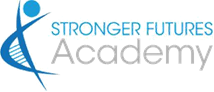 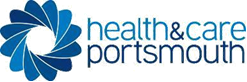 	One Minute Guides - Prevent - supporting people at risk of radicalisation December 2022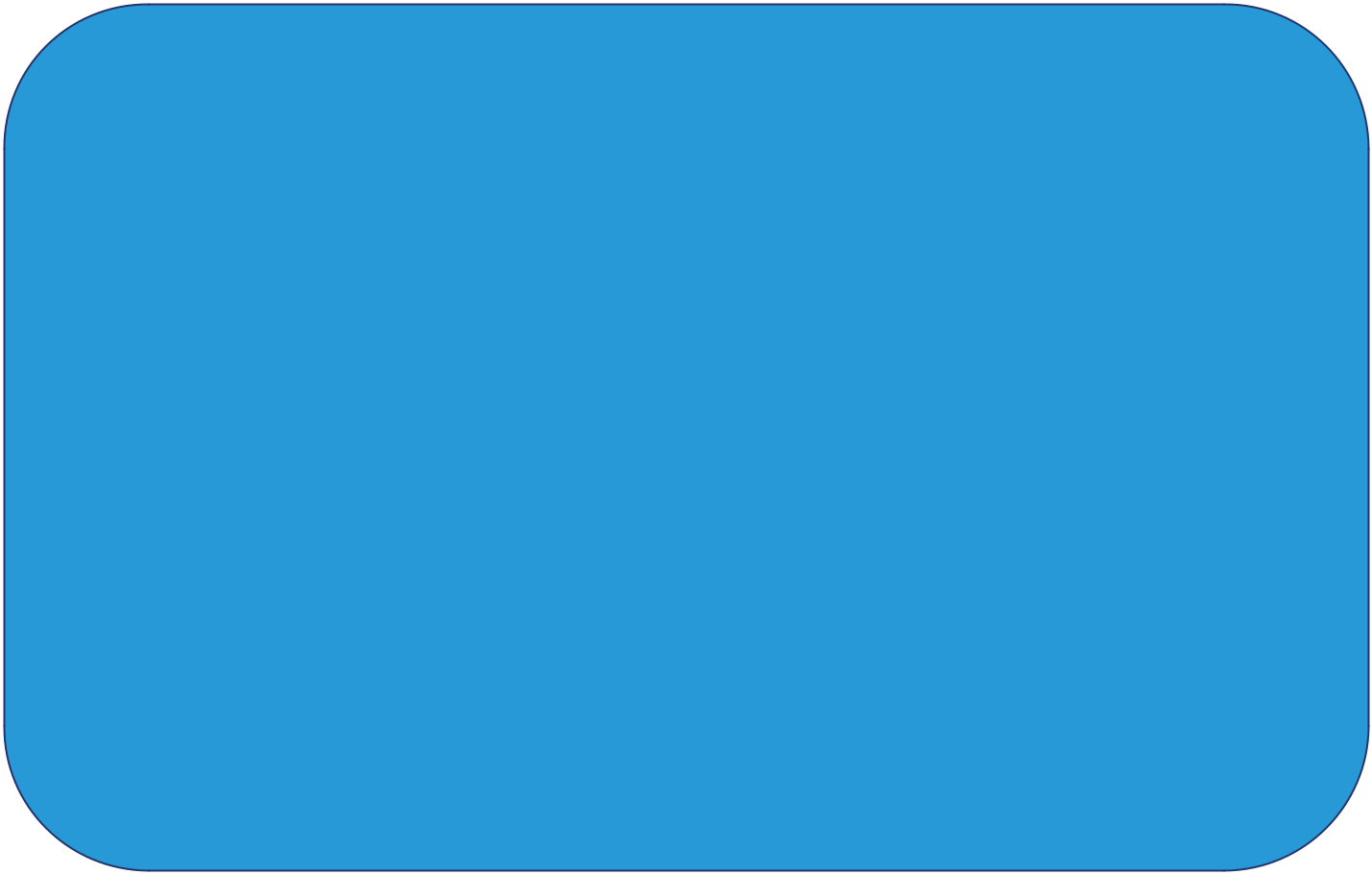 Why is it important?The threat from terrorism is very real. All the terrorist groups who pose a threat to us seek to radicalise and recruit people to their cause. To reduce the risk from terrorism we need to:stop terrorist attacks AND prevent young people and adults from being drawn or groomed into terrorism or supporting violent extremism, including extreme right wing/left wing, Islamist inspired extremism and single issue extremism among others.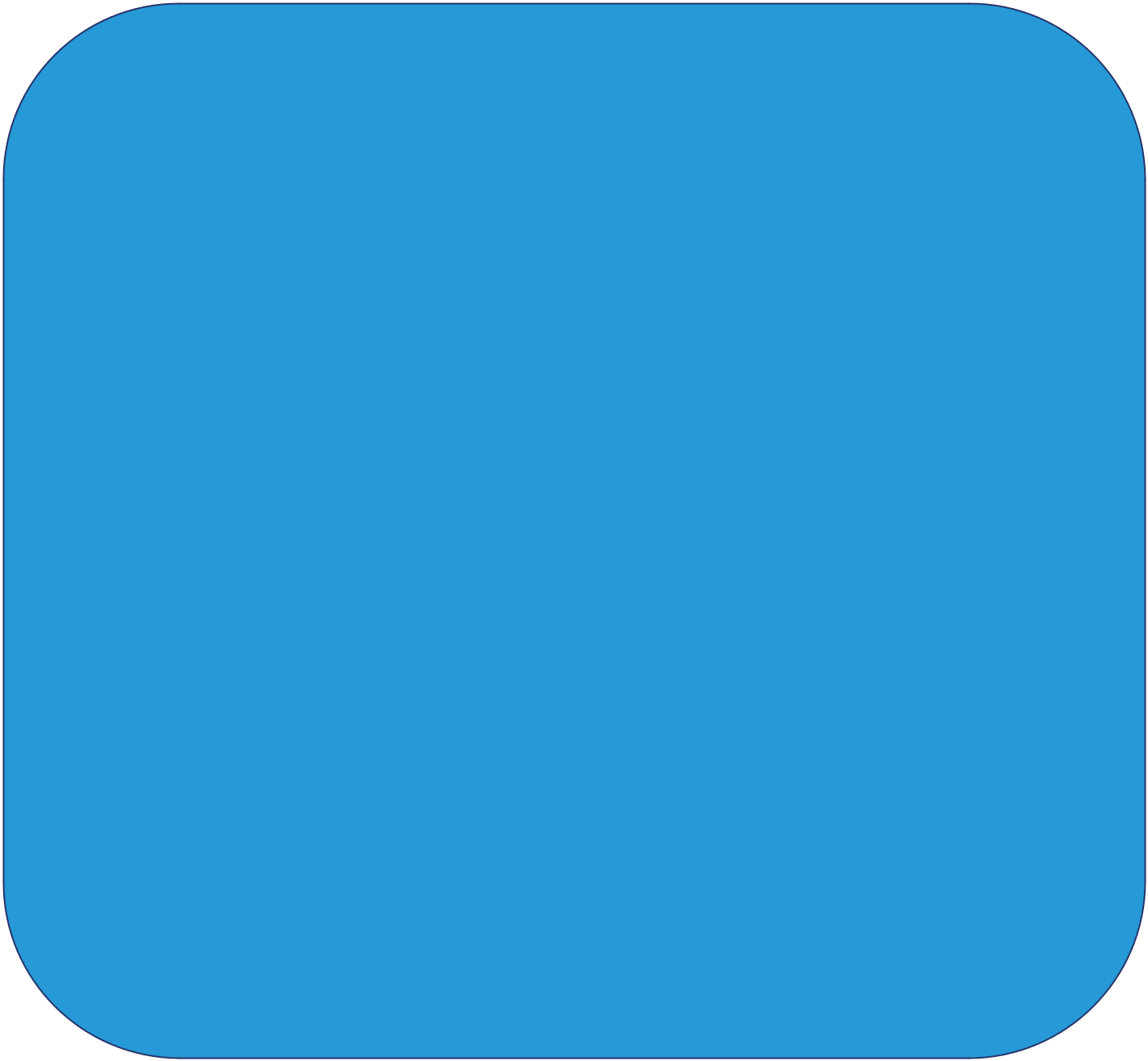 